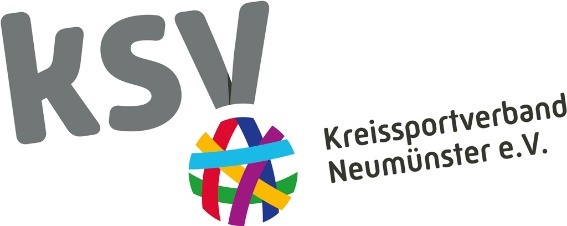 MustervorlageHinweise: Nutzen Sie diese Vorlage, um für Ihren Verein einen Ordner zur Sammlung und Zusammenstellung aller Unterlagen betreffend dem Thema Datenschutz einzurichten. Sortieren Sie alle Unterlagen sorgsam ein, sodass diese bei Bedarf (z.B. bei einer Datenschutzverletzung mit sich daraus ergebender Meldepflicht) schnell gefunden und weitergegeben werden können.Passen Sie die Punkte bei Bedarf, je nachdem welche Dokumente Sie alle ablegen möchten, bitte an.
Stand: 29.03.2018 - Für die in diesem Dokument gemachten Ausführungen und Hinweise kann aufgrund stetiger Änderungen bei der Rechtsprechung keine Haftung übernommen werden.Unterlagen zum Datenschutz im Verein
sowie zur Umsetzung der EU-Datenschutzgrundverordnung
Inhalt:Informationen rund um das Thema EU-DatenschutzgrundverordnungWegweiser zur Umsetzung der EU-Datenschutzgrundverordnung im VereinBestandsaufnahme und Übersicht über Datenverarbeitungsvorgänge im VereinDokumentation der technischen Maßnahmen zur DatensicherheitAuftragsdatenverarbeitungÜbersicht Auftragsdatenverarbeitungen im VereinVerträge AuftragsdatenverarbeitungEinwilligungserklärungen und Dokumentation der Informationspflicht VorlageKopien Einwilligungserklärungen MitgliederVerfahrensverzeichnisseDatenschutzbeauftragterAufgabenbeschreibungBestellung zum DatenschutzbeauftragtenMeldung von Datenschutzverletzungen an die Aufsichtsbehörde Belehrung der Beschäftigten (Verpflichtungserklärung zur Wahrung des Datengeheimnisses)Häufige Fragen